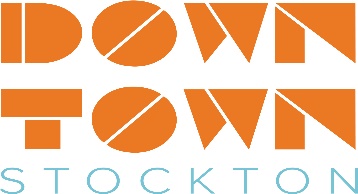 Downtown Stockton Alliance Board of Directors Meeting MinutesWednesday, September 18, 2019 at 3:30 pm125 Bridge Pl 3rd Fl. Stockton, CABoard of Directors Present: Chair-Giovanni Trinchera, Vice-Chair Kendra Clark, Treasurer-Wes Rhea Secretary Jared Rusten, Mahala Burns, Carlos Jimenez, Tina McCarty, Marcia Cunningham, Megan Cort, Kari McNickle, Bejan BroukhimBoard of Directors Absent: Lisa Chalk-Frausto, Matt Amen, Rudi BlondiaGuests: Eric Lee, Bri Pasley, Marco Manzano, Justin Champaign, Giana VicariStaff:  Mike Huber, Charisse LowryMinutesCall to Order/Roll CallMeeting was called to order at 3:34pmPublic CommentsG. Vicari reported her concerns about the new parking kiosks.  She stated that they’re very confusing for customers to use and they’re getting parking tickets. She stated that because of the customers and staff getting tickets she’s losing business. T. McCarty stated that in 2015 there were 17,000 meters stolen.  When the new parking kiosks arrived, there were only 50 parking meters left. She stated that the city could relook at the parking times for street parking and parking zones. J. Champaign introduced himself and gave a brief history of his move to Stockton and the type of design studio that he has. M. Manzano from RTD introduced himself to the board. E. Lee reported that he is waiting on the encroachment permits for the outdoor seating area and the A.B.C. permit has been approved.Executive Director’s ReportM. Huber reported on the survey that had been done in 2016 on parking being the largest concern for businesses. G. Trinchera stated that if we back off Clean and Safe then things will go back to the way they were.Committee ReportsM. Cort reported that the lighting project would go over the $5,000 budgeted, she stated that she would propose a new lighting project with a different type of lighting. She will report at the next meeting on the type of bulbs and costs.M. Burns reported that the economic development seminar is scheduled for November 21, from 11:30 -2:30 at the Chamber of Commerce conference room. K. McNickel reported that the nominating committee met and decided that twice a year they will interview new board of directors.  It was also decided that each new prospect would come to a board meeting and give a brief introduction and history on themselves.  . Approval of August Financial Statements and Minutes – Action ItemItem moved to October meetingApproval of Language Within Conflict of Interest Policy – Action ItemG. Trinchera explained to the board the reasoning and the necessity for a conflict of interest policy. M. Huber reported that the DSA doesn’t have a policy in place that would protect board members as well as DSA staff and it also keeps everything legal and above board. A motion was made be (M. Burns/T. McCarty) to approve the language within the Conflict of Interest policy. The motion passed unanimouslyApril 1st Submission Deadline for Sub-Committees Projects – Action ItemItem moved to October meetingDiscussion on Roll Over Money for Sub-Committees – Action ItemItem moved to October meetingDiscussion of Grant Program for Downtown Businesses – Action ItemK. McNickel stated that something should be done for businesses in the downtown area to help keep them . Discussion on keeping transparency and everything above reproach that the DSA does. Discussion on how money is spent and how programs are developed.J. Rusten states he wants to see more outside dining areas.  He feels that Cast Iron should get the money for their outdoor dining area. Discussion on different programs within the city and the DSA where loans can be obtained. M. Burns stated that she doesn’t want to see another program created. Discussion on how program will be developed and put in place.A motion was made by (J. Rusten/K. McNickel) for the DSA to take the necessary steps to investigate and if possible implement a grant program. The motion passed with the following aye votes G. Trinchera, K. Clark, W. Rhea, J. Rusten, M. Burns, K. McNickle, M. Cort, B. Broukhim. Nay votes are T. McCarty, M. Cunningham, C. JimenezItem moved to Admin/Finance committee for further reviewDiscussion on November Meeting Going Dark – Informational ItemThe month of November will be dark, no meetingFuture Items for ConsiderationNo ItemsAdjournmentMeeting was adjourned at 5:09pm